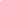 Как выбрать детский новогодний карнавальный костюмНовый год – долгожданный и всеми любимый праздник, от которого ждут чуда взрослые и дети. Каждый ребенок может почувствовать себя в роли настоящего сказочного персонажа или любимого героя - Принцессы, Дюймовочки, Ковбоя, Пирата, Зайчика, Белочки, Снежинки и др. Сегодня выбор разнообразных вариантов детских новогодних костюмов очень большой, и наряд без проблем можно приобрести в различных магазинах.На что нужно обратить внимание родителей при выборе новогоднего карнавального костюма для ребенка?Следует выбирать новогодний костюм, который будет нравиться не только вам, но и ребенку. Не покупать новогодние костюмы на стихийных рынках у неизвестных лиц.Важно понимать, что карнавальные костюмы, несмотря на специфичность назначения, являются одеждой и должны выполнять все присущие ей функции: легкость, мягкость, удобный покрой, исключающий сдавливание поверхности тела и обеспечивающий свободу движений, отсутствие вредного воздействия на  организм ребенка.Костюм должен подходить по размеру. Новогодний наряд не должен вызывать перегрева или переохлаждения.  Различные детали костюмов не должны давить или натирать кожу ребенка.Особое внимание следует обратить на материал, из которого изготовлен карнавальный костюм. Вполне естественно, что карнавальный костюм не может быть исключительно из натуральных тканей. Некоторые элементы и детали нередко шьют из синтетических материалов. Но те части одежды, которые будут соприкасаться с телом ребенка должны иметь натуральную подкладку. Если она отсутствует, то первый слоем одежды должно стать белье из хлопчатобумажного трикотажа, обладающего благоприятными гигиеническими свойствами. Это позволит избежать аллергических реакций или ощущения дискомфорта при контакте с кожей ребенка. Карнавальный костюм не должен иметь посторонний неприятный химический запах, а также оставлять следы краски. Немаловажным критерием в выборе новогоднего костюма для ребенка будет также качество пошива и надежность фурнитуры. Швы должны быть ровными и гладкими, резинки и застежки защищены внутренней планкой, которая предотвращает натирание кожи. Оцените, насколько качественно пришиты пуговицы и аксессуары. Всевозможные цепочки, тесемки и другие украшения должны быть хорошо закреплены на основе, не мешать движениям, чтобы не испортить праздник ребенку.При покупке новогодних костюмов необходимо ознакомится с маркировкой. Техническим регламентом Таможенного союза «О безопасности продукции, предназначенной для детей и подростков» (ТР ТС 007/2011) предусмотрено, что маркировка детской одежды должна иметь следующую информацию: наименование страны, где изготовлена продукция; наименование и местонахождение изготовителя, наименование и вид (назначение) изделия, дату изготовления, единый знак обращения на рынке. Помимо этого указывается вид и массовая доля (процентное содержание) натурального и химического сырья, символы по уходу и размер изделия.При приобретении новогодних масок следует обращать внимание на состояние товара: внешний вид, характер поверхности (сухая, липкая, гладкая), наличие дефектов, характер и интенсивность запаха, устойчивость красителей и материала, из которого изготовлен товар и др., а также конструктивные особенности: наличие отверстий для глаз, носовых ходов и рта.Если качество товаров новогоднего ассортимента вызывает сомнение, лучше воздержаться от его покупки.Получить консультации можно по телефону горячей линии 8 (391) 161-2-08-14.